tisfaction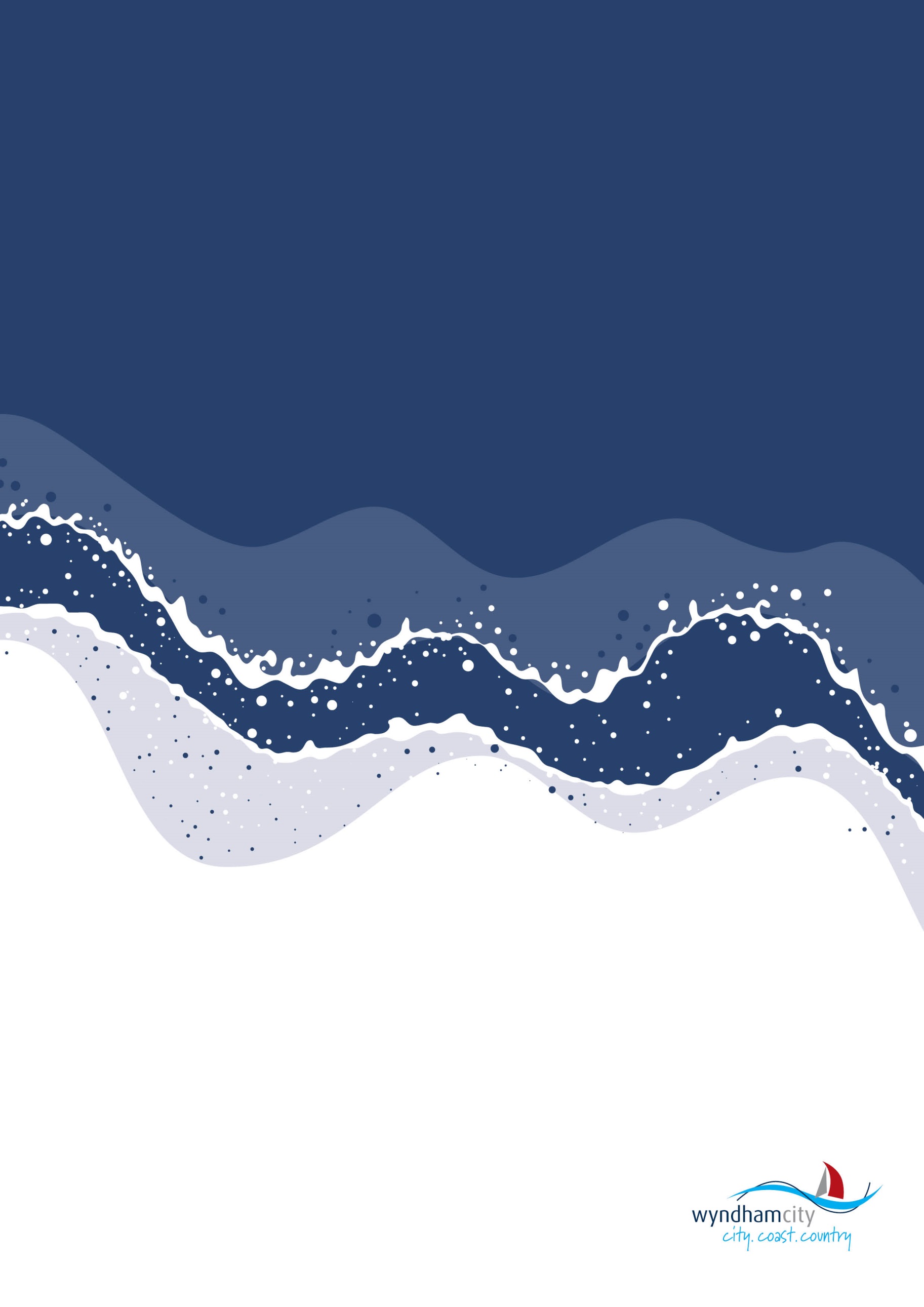 Local governments can significantly influence community health at different life-stages, through supporting the development of healthy places, environments, education and services. Wyndham’s Liveability and Wellbeing Indicators are a list of measures that monitor health, wellbeing and safety outcomes of the Community. They inform the Wyndham City Plan 2017-21, which integrates the Community Health, Wellbeing and Safety Plan. The four overarching themes in the City Plan and Wyndham 2040 Community Vision cover priorities in relation to People and Community, Places and Spaces, Earning and Learning, and Leadership and Participation. In order to monitor the health status of the Wyndham Community, Council formulated Liveability and Wellbeing Indicators to align with each of the four key themes.In conjunction with the Liveability and Wellbeing Indicators, Council has developed a series of Health Profiles, which can be accessed here: https://www.wyndham.vic.gov.au/about-council/wyndham-community/community-profiles To develop the Liveability and Wellbeing Indicators, Council officers undertook an extensive review of the Liveable, Health, and Sustainable: What are Key Indicators for Melbourne Neighbourhoods? Research Program, developed by the Victorian Department of Health and the University of Melbourne.  Appropriate indicators for Wyndham’s priorities were collated and data availability and quality assessed. The aim of the project is to monitor Wyndham’s performance on these indicators over time, thus each measure had to be taken from a reliable source that is scheduled for regular updates.People and Community: focus on factors that impact physical and mental health, such as excessive weight, anxiety and depression, and exposure to crime.Places and Spaces:  factors that create healthy physical environments, such having access to housing and transport, adequate areas of open space, and reduced carbon emissions.Earning and Learning: monitor access to employment, levels of engagement in education and areas of the municipality experiencing disadvantage. Leadership and Participation: community focused; measure attitudes to multiculturalism, level of social isolation, and participation in community groups and volunteering. The following table presents Wyndham data and a comparison area, for each Liveability and Wellbeing indicator. Where data was not available, N/D (no data) is inserted.* The methodology used to determine tree canopy changed in 2018 as the context of Wyndham City is that much of the area outside of the urban growth boundary is covered by endangered grassland and is unsuitable for tree planting and never naturally grew many trees. From June 2018 onwards, only the area inside the urban growth boundary is used to estimate urban tree cover. *Notes: Station locations where dangerous heat days and rainfall were recorded are as followsIndicatorMeasureYearWyndhamMeltonHumeCaseyCardiniaWhittleseaNorth West MetroGreater MelbourneVictoriaSourcePeople and CommunityPeople and CommunityPeople and CommunityPeople and CommunityPeople and CommunityPeople and CommunityPeople and CommunityPeople and CommunityPeople and CommunityPeople and CommunityPeople and CommunityPeople and CommunityPeople and CommunitySubjective wellbeing Average (0-100)201576.874.275.977.178.276.9N/DN/D77.3VicHealth Indicators Survey Adult population that is obese%201725.029.622.923.923.422.6N/DN/D19.3Victorian Population Health SurveyAdults engaged in sufficient amount of physical activity each week (>150 mins, >2 sessions)%201738.648.242.744.853.448.8N/DN/D42Victorian Population Health SurveyServes per day of vegetablesAverage20171.91.81.81.92.01.9N/DN/D2.2Victorian Population Health SurveyFully Immunised Children 12-15 months%201590.791.389.890.590.992.9N/DN/D91.2Australian Childhood Immunisation Registry. Accessed via VCAMS24-27 months%201589.089.989.089.590.09.2N/DN/D89.6Australian Childhood Immunisation Registry. Accessed via VCAMS60-63 months%201592.493.494.293.493.293.9N/DN/D92.6Australian Childhood Immunisation Registry. Accessed via VCAMSLifetime risk of alcohol-related harm %201749.253.150.752.560.747.8N/DN/D59.5Victorian Population Health SurveyDaily smokers%201715.418.517.210.913.218.4N/DN/D12.4Victorian Population Health SurveyLifetime prevalence of depression or anxiety %201725.931.528.227.029.832.3N/DN/D27.4Victorian population Health Survey 2017Electronic gaming machines No. per 1,000 adults20194.64.54.93.54.04.6N/DN/DN/DVCGLR data and .id population forecastsWyndham residents' perception of safety in public areas of Wyndham during the dayRating out of 1020197.85N/DN/DN/DN/DN/DN/DN/DN/DAnnual Community Satisfaction Survey Incidents of family violencePer 100,000 populationDecember 20191,209.71,535.71,721.51330,41252.31,426.31,226N/D1,281.9Crime Statistics AgencyOffence rate Per 100,000 populationDecember 20196,213.47,6619,204.36,384.55,904.77,134.77,747.3N/D8,137.4Crime Statistics AgencyCommunity Satisfaction with “arts and cultural services”Rating out of 1020197.94N/DN/DN/DN/DN/DN/DN/DN/DAnnual Community Satisfaction SurveyIndicatorMeasureYearWyndhamMeltonHumeCaseyCardiniaWhittleseaNorth West MetroGreater MelbourneVictoriaSourcePlaces and SpacesPlaces and SpacesPlaces and SpacesPlaces and SpacesPlaces and SpacesPlaces and SpacesPlaces and SpacesPlaces and SpacesPlaces and SpacesPlaces and SpacesPlaces and SpacesPlaces and SpacesPlaces and SpacesSA1s per LGA in high or very high vulnerability category on VAMPIRE Index%201681.394.680.689.797.475.4N/DN/DN/DVulnerability Analysis of Mortgage, Petroleum and Inflation Risks and Expenditure Index. Data accessed via Australian Urban Infrastructure Research NetworkHouseholds experiencing housing stressNo. (%)20169,508 (13.5)5,693 (12.9)10,036 (15.9)12,641 (13.1)3,856 (11.8)9,035 (13.6)N/D195,262 (11.7)255,657 (11.4)Australian Bureau of Statistics, Census of Population and Housing 2016. Compiled and presented by .id Consulting Workers using public transport to commute on census day %201615.6410.1710.728.085.7611.19N/D15.8812.84ABS census of population and housing. Compiled and presented by .id ConsultingResidents who believe public transport is an issue for Council to address in the next 12 months%20197.9N/DN/DN/DN/DN/DN/DN/DN/DAnnual Community Satisfaction Survey Wyndham residents who take 90 minutes or more to travel to and from work (high)%201918N/DN/DN/DN/DN/DN/DN/DN/DAnnual Community Satisfaction Survey Percentage of various dwelling structures (medium density)%201616.212.013.610.38.315.5N/D22.919.4Australian Bureau of Statistics, Census of Population and Housing 2016. Compiled and presented by .id ConsultingOpen spaceHectares per 1,000 population20191015.913.911.5178.538.6N/DN/DN/DVictorian Planning Authority (VPA). Accessed via VPA Open Data SiteDangerous heat days per year* No. days 40 degrees +20183N/D21N/D0N/DN/DN/DAustralian Government Bureau of MeteorologyAnnual rainfall in Wyndham*  Millilitres2018475457.9548.8731.9N/D487.8N/DN/DN/DAustralian Government Bureau of MeteorologyTree canopy%2018*9.0N/DN/DN/DN/DN/DN/DN/DN/DUniversity of Technology of Sydney, Benchmarking Australia’sUrban Tree Canopy:An i-Tree AssessmentKerbside collection waste diverted from landfill  %2018/1935.7149.3035.0950.8547.6239.51N/DN/DN/DKnow your councilCouncil's annual greenhouse gas emissions Tonnes Co22018/1921,900N/DN/DN/DN/DN/DN/DN/DN/DCouncil's annual greenhouse gas emissions (tonnes CO2)Community satisfaction with provision of parks and gardensRating out of 1020197.33N/DN/DN/DN/DN/DN/DN/DN/DAnnual Community Satisfaction SurveyCommunity satisfaction with the maintenance and repair of sealed local roadsRating out of 1020196.47N/DN/DN/DN/DN/DN/DN/DN/DAnnual Community Satisfaction SurveyIndicatorMeasureYearWyndhamMeltonHumeCaseyCardiniaWhittleseaNorth West MetroGreater MelbourneVictoriaSourceEarning and LearningEarning and LearningEarning and LearningEarning and LearningEarning and LearningEarning and LearningEarning and LearningEarning and LearningEarning and LearningEarning and LearningEarning and LearningEarning and LearningEarning and LearningGross Regional Product and percentage contribution to Victorian Gross Domestic ProductBillions $ (%)201910.6(2.4%)4.1(0.9%)14.1(3.2%)9.5 (2.2%)3.7 (0.8%)8.2 (1.9%)N/D364(82.4%)441.8National Institute of Economic and Industry Research (NIEIR) ©2018. Compiled and presented by .id ConsultingSocio-Economic Index for Areas - Index of Relative Socio-Economic Disadvantage ScoreSEIFA score2016100999494710041021991N/DN/DN/DAustralian Bureau of Statistics, SEIFA by LGALocal jobs growth % change between 2017/18 and 2018/192018/196.95N/DN/D4.575.955.27N/DN/DN/DNational Institute of Economic and Industry Research (NIEIR) data analysed and presented by .id ConsultingPeople that live and work in their Local Government Area%201634.421.839.827.731.59.6N/DN/DN/DAustralian Bureau of Statistics, Census of Population and Housing 2016 Compiled by ID ConsultingPercentage of labour force who are looking for work (unemployment)%December 20195.4%6.7%8.4%6.6%6%5%N/D4.9%4.9%Compiled by ID Consulting on Economy IDPercentage of 15-25 year olds not engaged at all in work or study%201611.811.412.710.49.6.10.4N/D8.08.6ABS Census of Population and HousingPercentage of students achieving national benchmark in literacyYear 3%201793.4%93.1%90.5%94.1%93.5%95.9%N/DN/D95.8%NAPLAN - Data.vic.gov.auYear 5%201793.9%92.9%89.3%94.6%94.6%94.4%N/DN/D95.2%NAPLAN - Data.vic.gov.auYear 7%201791.8%93.0%87.1%93.1%92.6%92.9%N/DN/D94.9%NAPLAN - Data.vic.gov.auYear 9%201789.8%87.0%84.4%90.4%90.2%87.4%N/DN/D92.0%NAPLAN - Data.vic.gov.auPercentage of students achieving national benchmark in numeracyYear 3%201794.4%93.9%91.4%94.9%95.6%96.3%N/DN/D96.0%NAPLAN - Data.vic.gov.auYear 5%201795.3%93.8%90.2%95.2%96.4%94.8%N/DN/D96.0%NAPLAN - Data.vic.gov.auYear 7%201795.0%95.3%90.9%95.8%96.4%96.5%N/DN/D96.0%NAPLAN - Data.vic.gov.auYear 9%201795.6%95.2%92.8%95.9%95.8%95.5%N/DN/D95.5%NAPLAN - Data.vic.gov.auChildren vulnerable on two or more domains of the AEDC%201811.70%10.1%16.4%10.3%9.7%9.5%N/DN/D10.10%Australian Early Development CensusNumber of adults participating in learning and skills programs offered at Wyndham librariesNo. 2018/197,263N/DN/DN/DN/DN/DN/DN/DN/DWyndham City Council, Library Programs and Services. Percentage adult population attending University or TAFE (18+ years)%20168.27.08.67.96.58.8N/D10.4%9.1%Australian Bureau of Statistics, Census of Population and Housing 2016.Satisfaction with local library services%20198.53N/DN/DN/DN/DN/DN/DN/DN/DAnnual Community Satisfaction SurveyIndicatorMeasureYearWyndhamMeltonHumeCaseyCardiniaWhittleseaNorth West MetroGreater MelbourneVictoriaSourceLeadership and ParticipationLeadership and ParticipationLeadership and ParticipationLeadership and ParticipationLeadership and ParticipationLeadership and ParticipationLeadership and ParticipationLeadership and ParticipationLeadership and ParticipationLeadership and ParticipationLeadership and ParticipationLeadership and ParticipationLeadership and ParticipationIndividual's level of resilienceAverage(0-8)20156.16.26.36.36.66.1N/DN/D6.4VicHealth Indicator Survey - abbreviated Connor-Davidson Resilience Scale (CD-RISC 2)Adults experiencing high or very high levels of social isolation%201420.320.220.521.220.119.718.5N/D17.3Victorian Population Health Survey: Report 3Proportion of adults who cannot access help from friends, family and neighbours when needed.Family%20146.27.16.66.37.66.16.5N/D6.6Victorian Population Health Survey: Report 3Friends%20144.14.97.35.54.77.06.3N/D5.0Victorian Population Health Survey: Report 3Neighbours%201428.127.725.224.321.726.826.0N/D23.6Victorian Population Health Survey: Report 3Adults who agree that multiculturalism (as a general concept) made life in their area better%201747.3N/D46.544.443.650.456.8N/D53.2Victorian Population Health Survey: Report 3Adults who belong to an organised community group (sports, religious, school, professional, other)Sports%201420.217.224.220.723.024.322.9N/D25.7Victorian Population Health Survey: Repot 3Religious%201415.325.019.622.713.320.518.9N/D18.6Victorian Population Health Survey: Repot 3School%201412.29.713.611.811.99.312.3N/D13.7Victorian Population Health Survey: Repot 3Professional%201416.711.413.912.712.017.623.0N/D23.7Victorian Population Health Survey: Repot 3Other%201413.810.915.716.420.416.718.6N/D19.4Victorian Population Health Survey: Report 3Population (15 years +) that volunteered in the last 12 months%201613.912.511.814.018.211.6N/D17.619.2Australian Bureau of Statistics, Census of Population and Housing 2016. Community satisfaction with Council's performance in community consultation and engagementRating out of 1020197.18N/DN/DN/DN/DN/DN/DN/DN/DAnnual Community Satisfaction SurveyCommunity satisfaction with Council's representation, lobbying and advocacy on behalf of the community with other levels of government and private organisations on key issuesRating out of 1020196.84N/DN/DN/DN/DN/DN/DN/DN/DAnnual Community Satisfaction SurveyCommunity satisfaction with Council's performance in maintaining the trust and confidence of the local communityRating out of 1020197.05N/DN/DN/DN/DN/DN/DN/DN/DAnnual Community Satisfaction SurveyCommunity satisfaction with performance of Council across all areas of responsibilityRating out of 1020196.93N/DN/DN/DN/DN/DN/DN/DN/DAnnual Community Satisfaction SurveyWyndham MeltonHumeCaseyCardiniaWhittleseaTemperatureLaverton RAFFMeltonMelbourne AirportCranbourne Botanic gardensKoo Wee RupBundooraRainfall Laverton RAFFMeltonMelbourne AirportCranbourne Botanic gardensKoo Wee RupBundoora